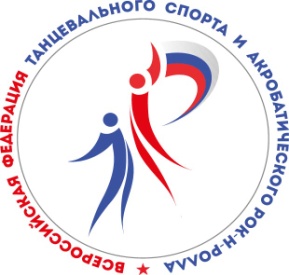 Всероссийская федерация танцевального спорта и акробатического рок-н-роллаФедерация танцевального спорта Приморского краяТанцевально-спортивный клуб «Надежда»WDSFЧЕМПИОНАТЫ И ПЕРВЕНСТВАПриморского краяСтоимость входных билетов:14 сентября: 1000 рублей (весь день), 600 рублей (отделение)15 сентября: 1000 рублей (весь день), 600 рублей (отделение)16 сентября: 400 рублей (весь день)Билеты за VIP столики на вечерние отделения заказываются отдельно!Ждём Вас и будем рады встрече с Вами!*могут участвовать Юниоры 2**могут участвовать Молодежь16 сентября*  Кубковые соревнования проводятся по спортивной (скейтинг) системе.В категории Юниоры принимают участие Юниоры 1 и Юниоры 2.У партнера и партнерши - один костюм на обе программы.Программа турнира может быть изменена. ЗАЯВКА (Спорт Высших Достижений)ТСК:Город:Старший тренер:ЗАЯВКА (Массовый спорт)ТСК:Город:Старший тренер:Датыпроведения14-15-16 сентября 2018 г. Начало: 14 сентября в 10.00 , 12.00 , 15.00 и 18.00 15 сентября в 10.00, 12.00 , 15.00  и 18.00.16 сентября в 11.00 и 13.00.Место проведенияГ. Находка КРК «Даймонд» ( Луначарского 17) Организатор ТСК « Надежда». Филипова ЕвгенияТелефон: +7(914)7207213Правила проведенияВ соответствии с правилами ВФТСАРР и WDSFУсловия участия парПроезд и питание - за счет командирующих организаций.На турнире работает кафе!СудьиСудейская коллегия – судьи  ВФТСАРР  и WDSF, по приглашению Оргкомитета.РегистрацияПо квалификационным книжкам, паспортам или свидетельствам о рождении, договорам о страховании от несчастных случаев,медицинским справкам. Согласно предварительно заявленным спискам.Для жителей г. Находка и пар, приехавших заранее - в КРК «Даймонд» (Луначарского 17)13 сентября 2018  г. с 18.00 до 22.00.Для иногородних – КРК « Даймонд»14-15-16 сентября  2018  Регистрация заканчивается за 1 час до начала соревнований!!!Прием заявок на участие в турниреЗаявки на участие в соревнованиях (только в табличном варианте!!!).Принимаются по электронной почте: evgesha_lel@bk.ruПоследняя дата приёма заявок -  07 сентября  2018 г.НаграждениепобедителейКубки, медали, дипломы, подарки от спонсоров.Свет, звукВ соответствии с правилами ВФТСАРР, WDSF                                                         Руководитель группы музыкального сопровождения - Максим Попов (Владивосток).Регистрационный взносНе выше нормативов, установленных правилами  ВФТСАРР(указан в программе соревнований).Счётная комиссияАттестованная регистрационно-счётная комиссия.                                           Главный секретарь РСК - Аносов А. П. (г. Владивосток).Допуск тренеровБесплатно, по контрольным браслетам, согласно прилагаемому к заявке списку тренеров, пары которых заняты в турнире.14 сентябряРегистрацияНачалоКатегория8.0010.00Дети 1 НЕ StДети 1/Juvenile 1 StЮниоры 1 НЕ LaЮниоры 2+1 ЕД StЮниоры 2 до С кл St Мол ОППК/ Youth StWDSF Youth St*10.0012.00Дети 1 НЕ La                                             Дети 1/ Juvenile 1 LaЮниоры 1 ОППК/Junior 1 LaМол+Взр до В кл STWDSF Adult St**13.00.15.00WDSF PD LaДети 2/Juvenile 2( 8 dances)Дети 1/Juvenile 1( 6 dances)Юниоры 2/Junior 2 StОППКСеквей  St16.00.18.0015 сентябряРегистрацияНачалоКатегория8.0010.00Дети 2+1 НЕ LaДети 2 до Д кл LaЮниоры 1 НЕ StЮниоры 2+1 ЕД LaЮниоры 2 до C кл LaМолодёжь/Youth LaWDSF Youth La* 10.0012.00Дети 2+1 НЕ StДети 2 до Д кл StВзрослые ОППК/ Adult 10 dancesМол+ Взр до В кл LaЮниоры 1/Junior 1 StWDSF Adult La**13.00.15.00WDSF PD StЮниоры 2/Junior 2 LaДети2/ Juvenile2 LaДети2/ Juvenile2 StОППК Секвей La16.00.18.00№Возрастная категорияДисциплинаНачало1Малышок  (до 6 лет)  СОЛО массовый спортW, S, Ch11-002Кубковые соревнования Дети СОЛО (до 7 лет)W11-003Кубковые соревнования Дети СОЛО (до 7 лет)S11-004Кубковые соревнования Дети СОЛО (до 7 лет)Ch11-005Кубковые соревнования Дети СОЛО (до 7 лет)W, S, Ch11-006Дети 1 СОЛО (Массовый спорт)W, S, Ch11-007Кубковые соревнования Дети 1 СОЛО (8-9 лет)W11-008Кубковые соревнования Дети 1 СОЛО (8-9 лет)S11-009Кубковые соревнования Дети 1 СОЛО (8-9 лет)Ch11-0010Кубковые соревнования Дети 1 СОЛО (8-9 лет)W, S, Ch11-0011Дети 2 + Юниоры (массовый спорт)W, S, Ch11-0012Кубковые соревнования Дети 2 + Юниоры СОЛОW11-0013Кубковые соревнования Дети 2 + Юниоры СОЛОS11-0014Кубковые соревнования Дети 2 + Юниоры СОЛОCh11-0015Кубковые соревнования Дети 2+1 + Юниоры СОЛОJ11-0016Кубковые соревнования  Дети  2 СОЛО (10-11 лет)W, S, Ch11-0017Кубковые соревнования  Юниоры  СОЛОW, S, Ch11-0018Дети 2 + 1 ПАРЫ (Массовый спорт)W, S, Ch13-0019Юниоры  ПАРЫ (Массовый спорт)W, S, Ch13-0020Кубковые соревнования Дети ПАРЫ (до 7 лет)W13-0021Кубковые соревнования Дети ПАРЫ (до 7 лет)S13-0022Кубковые соревнования Дети ПАРЫ (до 7 лет)Ch13-0023Кубковые соревнования Дети 1 ПАРЫ (8-9 лет)W13-0024Кубковые соревнования Дети 1 ПАРЫ (8-9 лет)S13-0025Кубковые соревнования Дети 1 ПАРЫ (8-9 лет)Ch13-0026Кубковые соревнования Дети 2 + Юниоры ПАРЫW13-0027Кубковые соревнования Дети 2 + Юниоры ПАРЫS13-0028Кубковые соревнования Дети 2 + Юниоры ПАРЫCh13-0029Кубковые соревнования Дети 2+1 + Юниоры ПАРЫJ13-0030Кубковые соревнования Дети  ПАРЫ (до 7 лет)W, S, Ch13-0031Кубковые соревнования Дети 1 ПАРЫ (8-9 лет)W, S, Ch13-0032Кубковые соревнования Дети 2 + Юниоры ПАРЫW, S, Ch13-00№ п/пФамилия, имяДатарожденияНомер  СТСРКласс участника№ стартовых групп по приглашениюТренеры1.1.2.2.3.3.4.4.5.5.6.6.7.7.8.8.9.9.10.10.11.11.12.12.